INDICAÇÃO N.º          /2019Ementa: Efetuar troca de lâmpada de postes na praça do Jardim Imperial.Senhora  Presidente:			O vereador FRANKLIN, solicita que seja encaminhado ao Excelentíssimo Senhor Prefeito Municipal a seguinte indicação:Efetuar troca de lâmpada queimada de postes localizado na praça do Jardim Imperial, localizada na rua Campinas ao lado da UBS Imperial. Justificativa:			Este vereador, procurado por moradores do local faz a presente Indicação..Valinhos, 08 de maio de 2019.Franklin Duarte de LimaVereador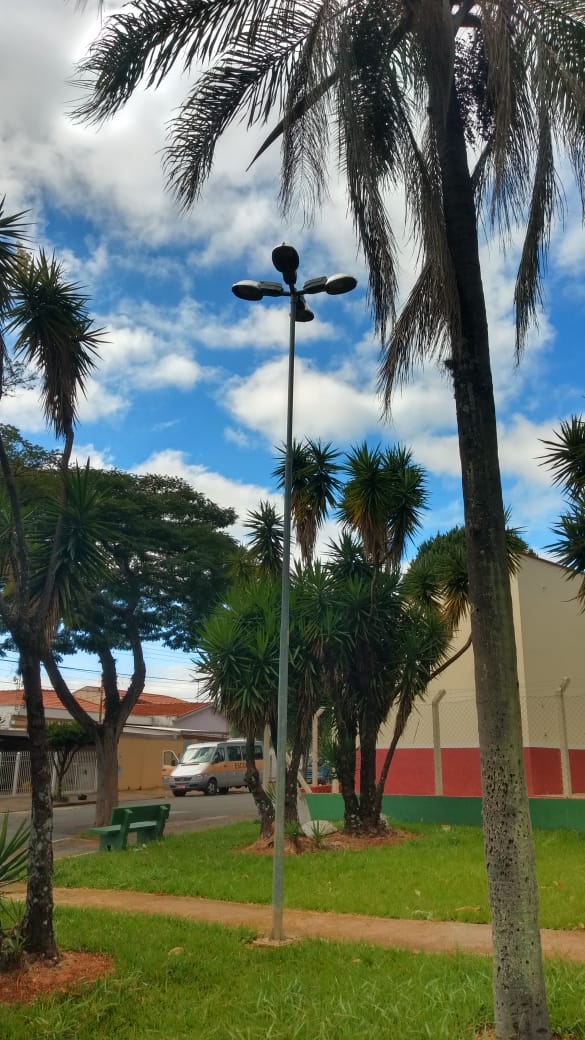 